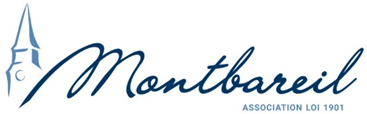 ACCUEIL DE JOURSt-Jean EudesTARIFS APPLICABLES AU 1ER Avril 2022	½ journée	journéeTarifs Hébergement : 	6,62 €	13,24 €Tarifs Dépendance :Gir 1 et 2	7,17 €	14,34 €Gir 3 et 4	4,55€	9,09 €Gir 5 et 6	1,93€	3,86 €(Arrêté Conseil Général mars 2020)Tarif  Déjeuner: 	7,85 €Tarif  Transport :	1,00 € par trajet 	(soit 2,00 € aller-retour)